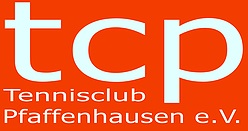 TENNISCLUB PFAFFENHAUSEN e.V.Zur Ölmühle, 87772 Pfaffenhausen____________________________________________________________________________Tennisfreunde aufgepasst!Die neue Tennissaison steht in den Startlöchern und auch in diesem Jahr bietet der TC Pfaffenhausen ein Sommertraining für Kinder und Jugendliche an. Das Sommertraining geht von Mai bis Juli und findet immer mittwochs bzw. donnerstags am Nachmittag statt. Die Kinder trainieren in Kleingruppen mit unserem Trainer der Tennisakademie Allgäu.Außerdem bieten wir für alle Kinder ab 6 Jahren ein Schnuppertraining an. Dieses findet am 03. und 04. Mai 2023 jeweils von 14 Uhr bis 15 Uhr statt.Anmeldungen sowie Rückfragen richten Sie bitte bis spätestens 24.04.2023 per Mail an Petra Rauch unter tc-pfaffenhausen@web.de. Wir freuen uns über jeden Neueinsteiger wie Fortgeschrittene.